Biuro Projektu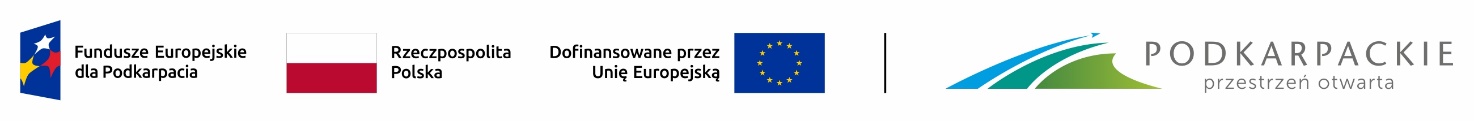 Ul. Wincentego Pola 18, 35–021 RzeszówKontakt: a.antoniak@romaniszyn.com.pl, 
tel. 575 866 699 Biuro pozbawione barier architektonicznych.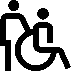 Zapewniamy możliwość skorzystania z usług dostępowych (tłumacza Polskiego Języka Migowego, asystent osoby z niepełnosprawnością, materiały rekrutacyjne/szkoleniowe w formie dostępnej, pętla indukcyjna, tabliczki Braille’a). Ciąg komunikacyjny dostosowany do potrzeb osób z różnymi niepełnosprawnościami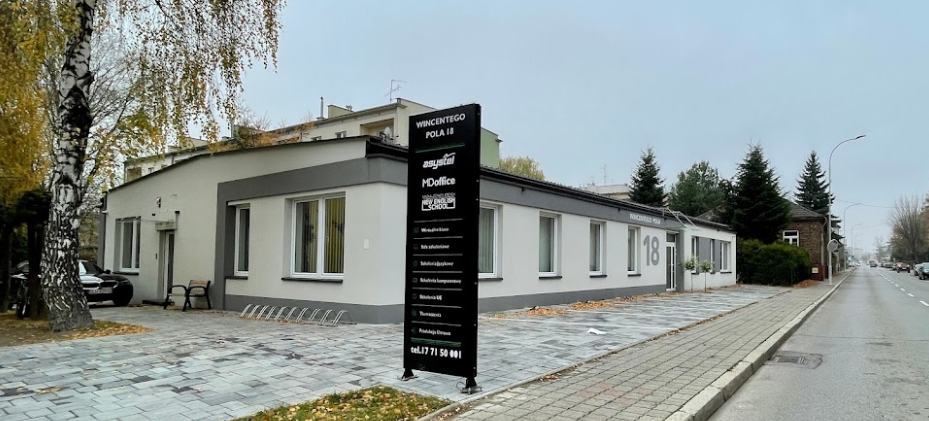 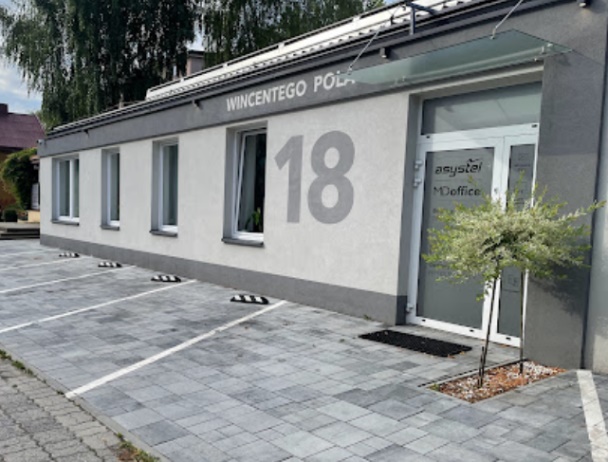 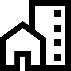  Dostępny parking przy budynku. Najbliższy przystanek autobusowy linii 40 znajduje się 140 metrów od Biura Projektu. 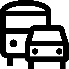 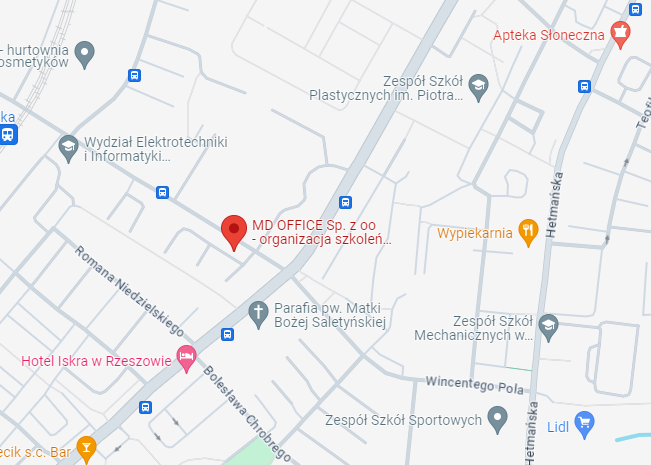 